KUPNÍ SMLOUVA 
číslo 1/2023 uzavřená ve smyslu ust. § 2079 a násl. občanského zákoníku 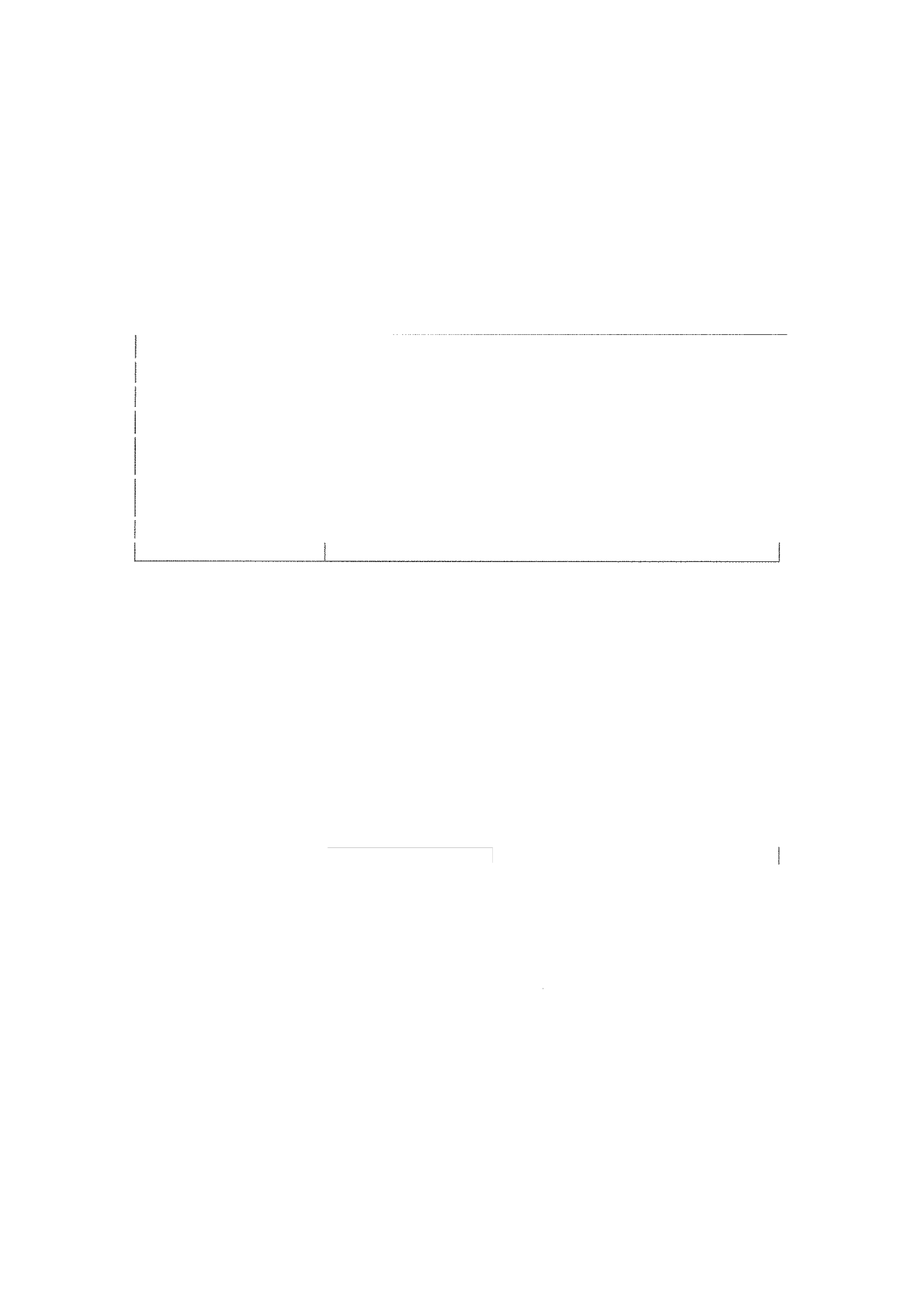 číslo účtu: 	13930741/0100 dále jen „kupující“ na straně jedné a 2. Prodávající: 1-   Předmět smlouvy 1.1.  Prodávající 	se 	touto 	smlouvou 	zavazuje 	odevzdat 	kupujícímu 	předmět 	koupě specifikovaný  v čl.  2.  této 	smlouvy  a  umožnit  kupujícímu  nabýt  vlastnické  právo k předmětu koupě. 1.2.  Kupující se zavazuje předmět koupě převzít a zaplatit dohodnutou kupní cenu, a to vše za podmínek dále sjednaných. 1.3.  Prodávající se  dále zavazuje splnit i další povinnosti stanové touto smlouvou. 1 1.4.  Tato  smlouvaje uzavřena na základě veřejné zakázky — název zakázky „Pořízení lesnické techniky 	— Městské 	lesy  Znojmo“. Do tohoto řízení podal prodávající  nabídku, na jejímž základě je s prodávajícím uzavírána tato  smlouva. Obsahuj e-li podaná nabídka povinnosti prodávajícího nad rámec upravený v této  smlouvě, je prodávající povinen splnit i veškeré povinnosti,  ke  kterým  se  zavázal  v rámci  podané  nabídky.  Cena  za  splnění  všech povinností je součástí kupní ceny sjednané v této smlouvě. 1.5.  Prodávající bere  na vědomí, že  na řádném a  včasném splnění všech povinností dle této smlouvy je  vázáno  poskytnutí  dotace  kupujícímu. Prodávající 	byl  před  podpisem 	této smlouvy  seznámen  s  dotačními  podmínkami  a  je  mu  známo,  že  v  případě 	porušení povinností  prodávajícího  může  být  ohroženo  poskytnutí  přiznané  dotace.  Nebude-Ii kupujícímu přiznaná dotace  z důvodů na straně prodávajícího poskytnuta, případně bude- li krácena,  je prodávající povinen nahradit kupujícímu v plné výši ušlou částku dotace. 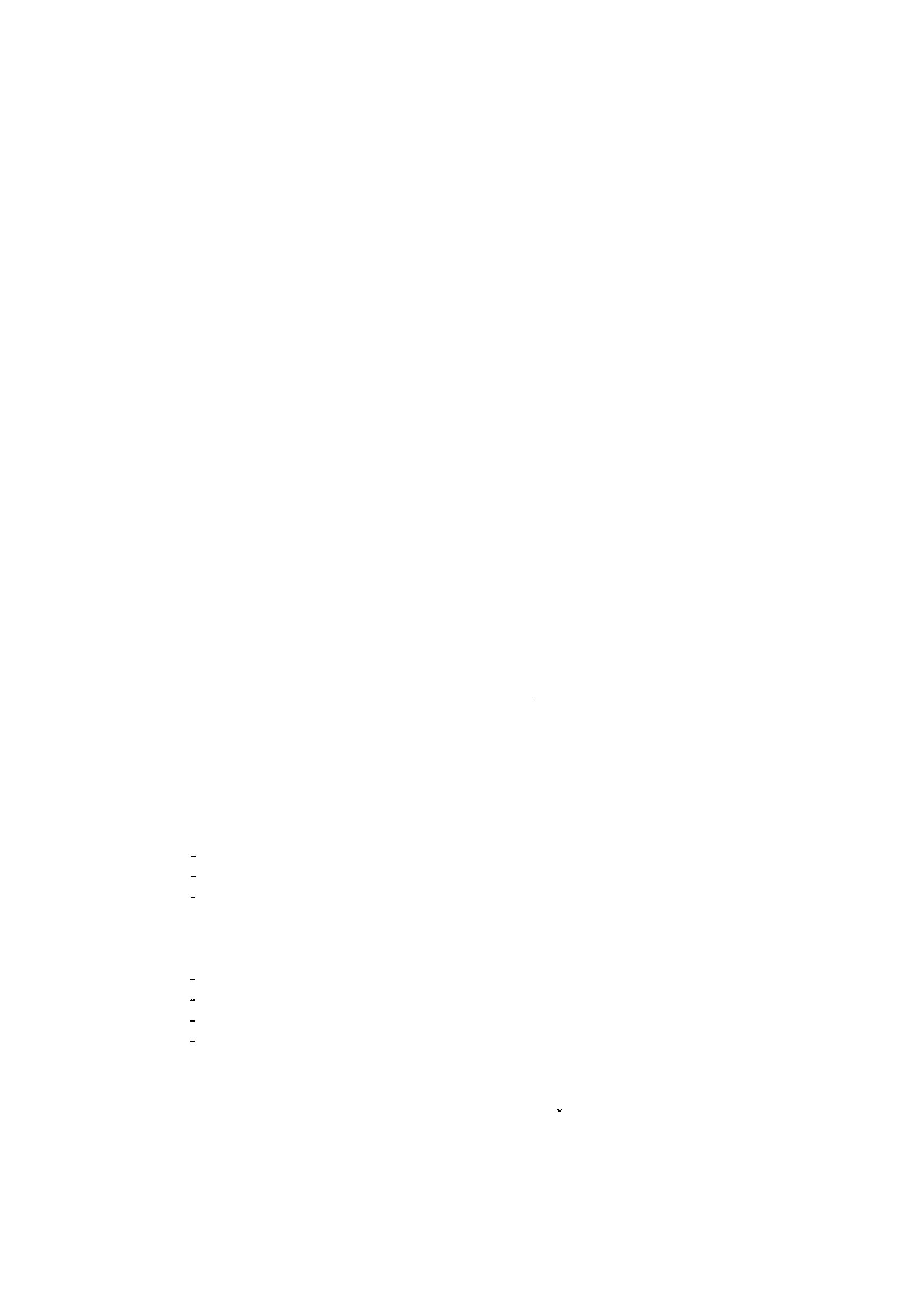 1.6.  Splněním této  smlouvy ze  strany prodávajícího se  rozumí protokolární předání úplného, funkčního a  bezvadného předmětu  koupě a  současné splnění všech  povinností dle této smlouvy, dále provedení všech  činností souvisejících  s realizací všech  činností, jejichž provedení je pro řádné splnění smlouvy potřebné,  a to i za předpokladu, že v této smlouvy nejsou výslovně uvedeny. Veškeré činnosti prodávajícího  jsou  zahrnuty v ceně. 1.7.  Předmět koupě musí být v prvotřídní kvalitě, bez jakýchkoliv vad, nepoužitý a nový. 1.8.  Prodávající potvrzuje,   že  se  v  plném  rozsahu  seznámil s požadavky  na  předmět  koupě a že jsou mu známy veškeré technické, kvalitativní, kvantitativní a jiné podmínky nezbytné ke 	splnění 	smlouvy. 	Prodávající 	též 	prohlašuje, 	že 	se 	podrobně 	seznámil s  místem odevzdání předmětu koupě a že  mu nejsou  známy žádné skutečnosti, které  by plynulému plnění smlouvy a odevzdání předmětu koupě ve sjednaném termínu bránily. 2. 	Předmět 	koupě 2.1.  Předmětem koupě je: 2.1.1. 	Traktor 2.1.2. 	Cepový 	žací stroj Specifikace   předmětu koupě je uvedena v Příloze ě.  1  „Technická specifikace“. 
Součástí dodávky předmětu  koupě je též: doprava  předmětu koupě na místo  plnění, vyzkoušení funkčnosti předmětu koupě, úklid  po   provedené  dodávce  včetně  likvidace  odpadů  vzniklých  při  plnění předmětu koupě  ve smyslu Zákona  č. 541/2020  Sb. o odpadech v platném znění, - 	zajištění 	bezpečnosti 	práce  a  požární  ochrany  a  zajištění  ochrany  životního prostředí, předání návodů k obsluze a údržbě předmětu koupě v českém  jazyce, 
zaškolení personálu kupujícího, předání ES prohlášení o shodě, splnění veškerých dalších povinností dle této  smlouvy. 3- 	Místo 	plnění, termín a  podmínky 	plnění 3.1.  Místem odevzdání předmětu koupě je Zálesí  1 8, 671 02 Sumná. Místo  odevzdání předmětu koupě lze změnit po  výslovným předchozím  písemném souhlasu obou smluvních stran. 2 3.2.  Prodávající se zavazuje  zahájit plnění až  po vydání  písemného  pokynu kupujícího. Prodávající v této  souvislosti bere na vědomí a souhlasí s tím, že  kupující hodlá realizovat koupi předmětu koupě v časovém rozmezí do 24  měsíců od podpisu  Dohody o poskytnutí dotace   s poskytovatelem 	dotace  (předpokládaný  termín 	podpisu   Dohody  o  poskytnutí dotace  je  únor/březen 2023,  tento termín však  může být změněn). V návaznosti na podpis Dohody o poskytnutí dotace  je tedy kupující oprávněn dát  prodávajícímu písemný pokyn k zahájení plnění do  6 měsíců 	od  podpisu Dohody o  poskytnutí dotace 	s poskytovatelem 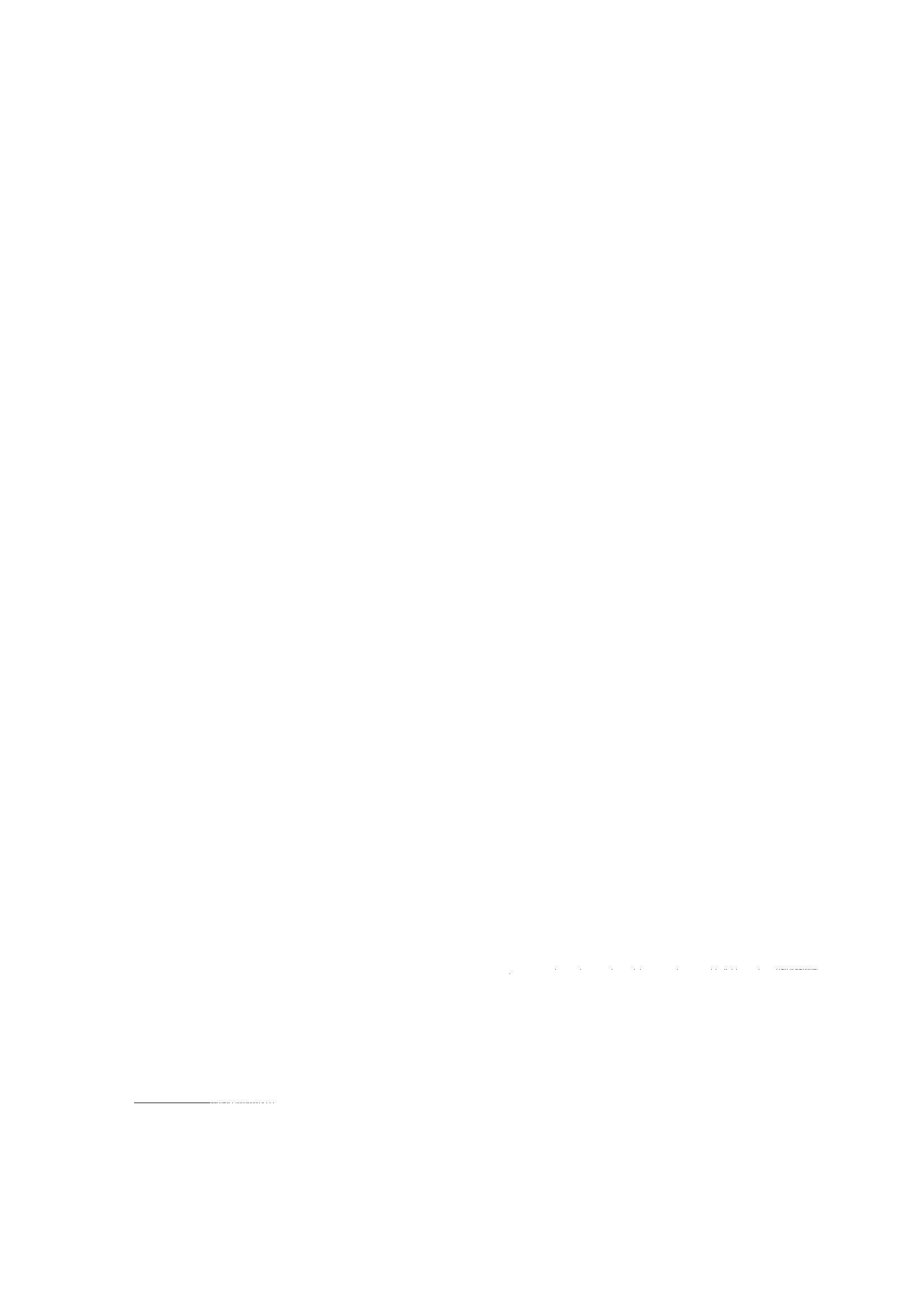 dotace  a prodávající je povinen předmět koupě kupujícímu  odevzdat  ve lhůtě dle odst. 3.6. této  smlouvy. Bude-li mít kupující zájem na realizaci dodávky dle této smlouvy, bude bez ohledu na skutečný termín podpisu Dohody o poskytnutí dotace  písemný pokyn kupujícího k zahájení plnění učiněn nejpozději  do 36 měsíců  od uzavření této smlouvy. Prodávající  garantuje,  že  je  schopen 	po  celou  dobu  uvedenou  v této  smlouvě  dodat kupujícímu předmět  smlouvy ve sjednané lhůtě a za sjednanou kupní cenu a je také schopen splnit  veškeré 	další  povinnosti  vyplývající  z této  smlouvy.  Prodávající  dále  garantuje dostupnost náhradních dílů k předmětu  koupě po celou  dobu  trvání poskytnuté  záruky. Prodávající na sebe  v této  souvislosti přebírá ve  smyslu ust. § 1765 odst. 2 občanského zákoníku nebezpečí změny okolností. 3.3.  Prodávající není oprávněn zahájit jakékoliv  činnosti  či  úkony  související s předmětem plnění dle této  smlouvy bez písemného  pokynu kupujícího. 3.4.  Odevzdání předmětu koupě bude provedeno dle instrukcí a pokynů  kupujícího. 3.5.  Při plnění této smlouvy je  prodávající povinen dodržovat zásady bezpečnosti a  ochrany zdraví při práci (BOZP). 3.6.  Prodávající  je  povinen  předmět  koupě  kupujícímu  odevzdat  nejpozději  do 	12 	měsíců od  vydání  písemného 	pokynu kupujícího. 3.7.  Kupující  si  vyhrazuje  právo  k vydání  písemného 	pokynu  až 	po  podpisu  Dohody o poskytnutí dotace. 3.8.  Před 	sjednaným  termínem  je  prodávající  oprávněn  předat 	plnění  jen  se  souhlasem kupujícího. 3.9.  Prodávající je  zcela odpovědný za  způsob  dočasného uskladnění materiálů a zařízení tak, aby nedošlo  k jeho poškození či znehodnocení. Kupující nepřebírá  žádnou odpovědnost za případné ztráty či poškození  materiálů a zařízení prodávajícího. 4. 	Kupní cena, 	platební podmínky 4.1. Kupující se  zavazuje zaplatit prodávajícímu za předmět  koupě  a splnění všech  ostatních povinností dle této  smlouvy kupní cenu ve výši: 4.2. Prodávající je  plátcem DPH. 3 4.3.  Sjednaná  cena  je  stanovena  pro  celé   plnění  předmětu  smlouvy  a  je  cenou  nejvýše přípustnou, kterou  již nelze dále navyšovat. Změna nabídkové ceny  je přípustná pouze v případě změny zákonné sazby  DPH (pokud je DPH  uváděno). 4.4.   Sjednaná 	cena  obsahuje  veškeré  náklady  nezbytné  k řádnému,  úplnému  a  kvalitnímu plnění předmětu smlouvy včetně  všech rizik a vlivů souvisejících  s plněním smlouvy. 4.5.  Sjednaná cena  také obsahuje náklady na veškerý související software,  hardware včetně 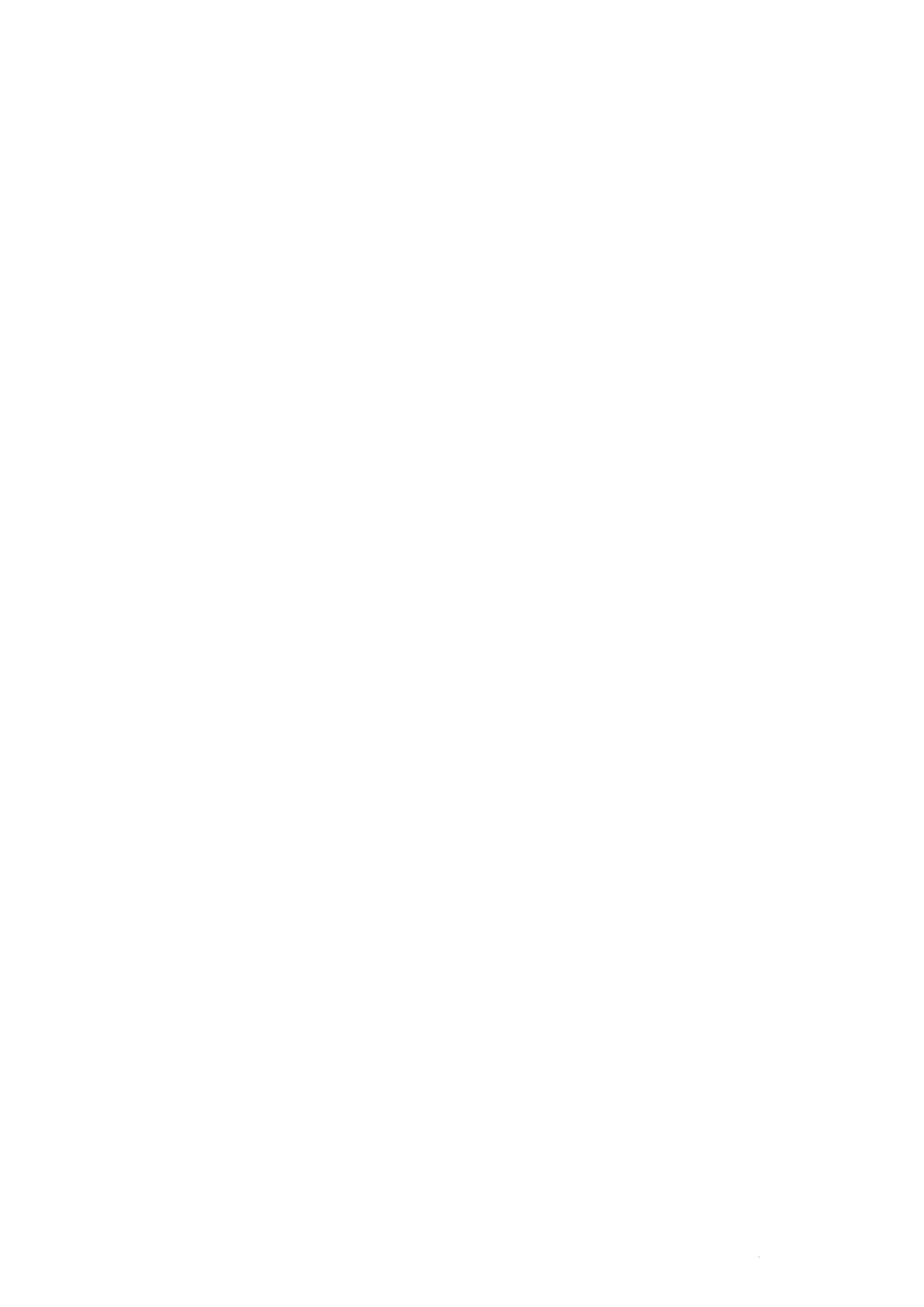 jejich  instalace, dopravu ke kupujícímu, jakož i řádné proškolení obsluhy. 4.6.  Sjednaná  cena 	dále  obsahuje 	pojištění, 	garance,  daně,  cla, 	poplatky,  inflační  vlivy a jakékoli další výdaje nutné pro realizaci smlouvy prodávajícím. 4.7.  Dojde- li v průběhu plnění smlouvy ke změnám daňových předpisů  upravujících výši DPH, bude DPH  upraveno  tak, aby odpovídalo zákonné sazbě. 4.8.  Sjednaná  kupní  cena  bude  uhrazena  bezhotovostním 	převodem  na  bankovní  účet prodávajícího  na základě faktury -  daňového dokladu (dále jen  „faktura“)  vystaveného prodávajícím. 4.9.  Kupující neposkytuje zálohy. 4.10. 	Nárok  na zaplacení  kupní  ceny  vzniká  prodávajícímu  po  splnění  všech  povinností prodávajícího  dle  této  smlouvy,  zejména  po 	dodání  předmětu  koupě,  instalaci 	a protokolárním odevzdání předmětu koupě kupujícímu (veškeré  tyto podmínky musí být splněny kumulativně). 4.11. 	Předávací protokol bude tvořit přílohu finální  faktury. Do doby podpisu předávacího protokolu  oběma  smluvními  stranami  a  převzetí  ucelené  dodávky  kupujícím,  nemá prodávající nárok na úhradu ceny předmětu koupě. 4.12. 	Na  veškeré  platby  prodávající  vystaví  faktury,  které  musí  mít  veškeré  náležitosti daňových dokladů podle platné legislativy a  předpisů. Splatnost faktur musí být 30  dnů ode dne,  kdy bude faktura prokazatelně doručena kupujícímu. 4.13. 	Adresa  pro  fakturaci  je  shodná  s adresou  sídla  kupujícího  uvedenou  v záhlaví  této smlouvy. 4.14. 	Platby budou probíhat výhradně v Kč a rovněž veškeré  cenové  údaje  budou v této měně. 4.15. 	Každý  účetní/daňový  doklad  bude  vystaven 	v  počtu  min.  3  identických  stejnopisů a v tomto počtu zaslán kupujícímu. 4.16. 	Na  každém  účetním/daňovém  dokladu  (nebo jeho  nedílné  příloze opatřené 	podpisem a razítkem  prodávajícího) bude uveden následující text: „Předmět 		fakturace 	je  součástí 			projektu 		spolufinancovaného 	z Programu 	rozvoje venkova, 	operace  8. 6. 1.  Technika 		a technologie 	pro lesní  hospodářství, 	registrační 	číslo Žádosti o dotaci:  22/015/08610/564/000157, 		název projektu: 	Pořízení  lesnické 		techniky 	~ Městské 	lesy  Znojmo. 		Jednotlivé 	položky  na tomto 	dokladu 		jsou  doplněny 	o  příslušné kódy  způsobilých 	výdajů  dle  výše uvedené 	žádosti  o dotaci. “ Položky uvedené na účetních/daňových dokladech, stejně  jako všechny položky uvedené v položkovém rozpočtu  (tento  musí tvořit  nedílnou přílohu každého  účetního/daňového dokladu),  musí  být  správně  rozděleny 	dle  tzv.  kódů  způsobilých  výdajů.  Jedná  se  o následující kód(y): 002  -  Traktor   50 -  150  kW	pro práci  v lese 4 020  -  Stroje  a zařízení	pro údržbu  lesních  cest 4.17.  Kupující  si  vyhrazuje  právo  na  zapracování  jeho  případných  pozdějších 	požadavků týkajících  se  počtu, formy  a  způsobu   provedení  účetních/daňových  dokladů.  Jedná  se zejména o požadavky, které mohou vyplývat z povinnosti zadavatele jako příjemce  dotace z Programu  rozvoje 	venkova. Prodávající je povinen toto právo  akceptovat 	a  případné požadavky zadavatele  zapracovat do těchto dokladů ještě  před jejich vystavením, anebo (v případě,  že již  tyto  dokumenty vystavil) nejpozději  do 14  dnů ode dne, kdy se o těchto požadavcích  dozvěděl. 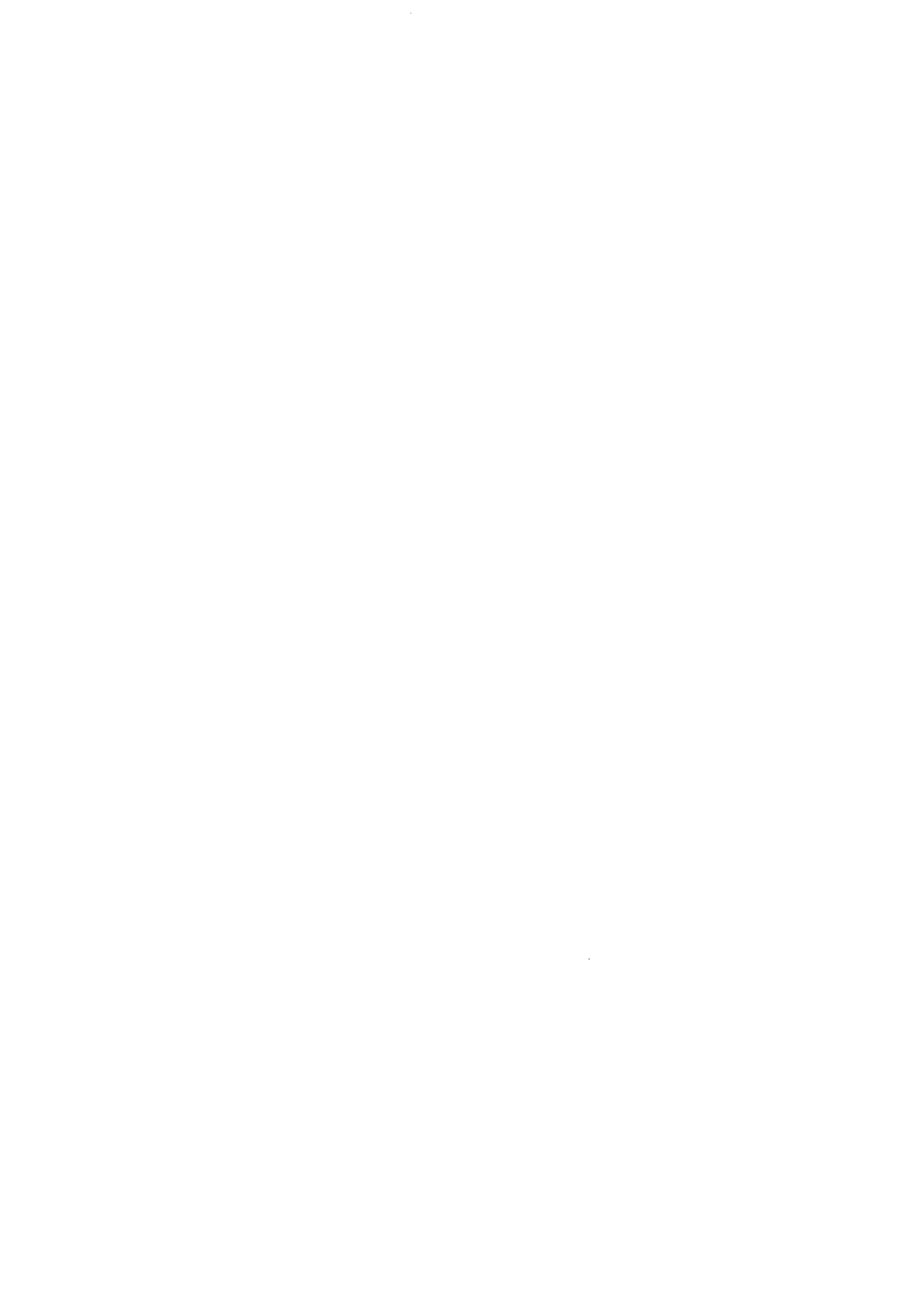 4.18.  Kupující  je  oprávněn  před  uplynutím  lhůty  splatnosti  vrátit  fakturu  prodávajícímu, jestliže faktura nemá náležitosti sjednané v tomto  článku Či vykazuje jiné vady dle právních předpisů Či vady  obsahové. 	Současně s  vrácením faktury sdělí kupující prodávajícímu důvody vrácení. Oprávněným vrácením faktury ve výše  uvedeném termínu přestává  běžet původní lhůta splatnosti faktury a nová lhůta splatnosti začíná běžet ode  dne doručení řádně opravené faktury ve sjednaném množství vyhotovení. Prodávající není oprávněn na takto vrácenou fakturu uplatňovat žádné majetkové sankce. 4.19.  Nevrácení faktury ve lhůtě splatnosti neznamená uznání její  správnosti a oprávněnosti. 4.20.  Úhradou ceny se pro účely této  smlouvy rozumí den, kdy byla finanční částka  odepsána z  bankovního účtu kupujícího. 5. 	Předání a převzetí 5.1. Předání  a  převzetí 	předmětu 	koupě   bude  provedeno  protokolárně.  Předmět  koupě  se považuje  za řádně  odevzdaný až  podpisem  předávacího  protokolu  oprávněnou  osobou kupujícího. Protokol o předání a převzetí  bude kupujícím podepsán  pouze tehdy, pokud prodávající splní veškeré  své  povinnosti vyplývající z  uzavřené kupní smlouvy. 5.2.  Prodávající je povinen předat kupujícímu v dostatečném 	předstihu ke  kontrole veškerou dokumentaci a doklady k předmětu koupě,  které jsou nezbytné k užívání předmětu koupě, disponování s předmětem koupě či k uplatnění nároku z vady předmětu koupě  (zejména prohlášení o  shodě  dle zákona  o  technických požadavcích na výrobky a dalších právních předpisů, prohlášení o  původu plnění, dodací listy, záruční a  bezpečnostní 	listy,  atesty, technické podklady, provozní manuály, provozní  předpisy, předpisy k údržbě,  upozornění na  nebezpečné  vlastnosti  a  pokyny   k  bezpečnostním  opatřením).  Nepředání  dokladů zakládá právo  kupujícího odmítnout převzetí předmětu koupě. 5.3. Kupující je  oprávněn  předmět koupě převzít  i  s  drobnými  vadami  či  nedodělky  (není k tomu  však  povinen).  Povinnost prodávajícího  odevzdat předmět  koupě  je  v takovém případě splněna až odstraněním poslední vady předmětu koupě  prodávajícím. 6. 	Odpovědnost 	za vady, záruka 6.1.  Prodávající je  povinen odevzdat předmět koupě  bez  jakýchkoli vad (právních, věcných, funkčních). 6.2. Právo  kupujícího z vadného plnění zakládá vada, kterou  má věc při přechodu nebezpečí na kupujícího, byť se projeví až později. Právo kupujícího založí i později vzniklá vada, kterou prodávající 	způsobil 	porušením 	své 	povinnosti. 	Povinnosti 	prodávajícího ze záruky tím nejsou  dotčeny. 6.3. Prodávající poskytuje na předmět koupě  záruku v délce trvání 24  měsíců. Záruční doba běží  ode dne podpisu předávacího protokolu. 5 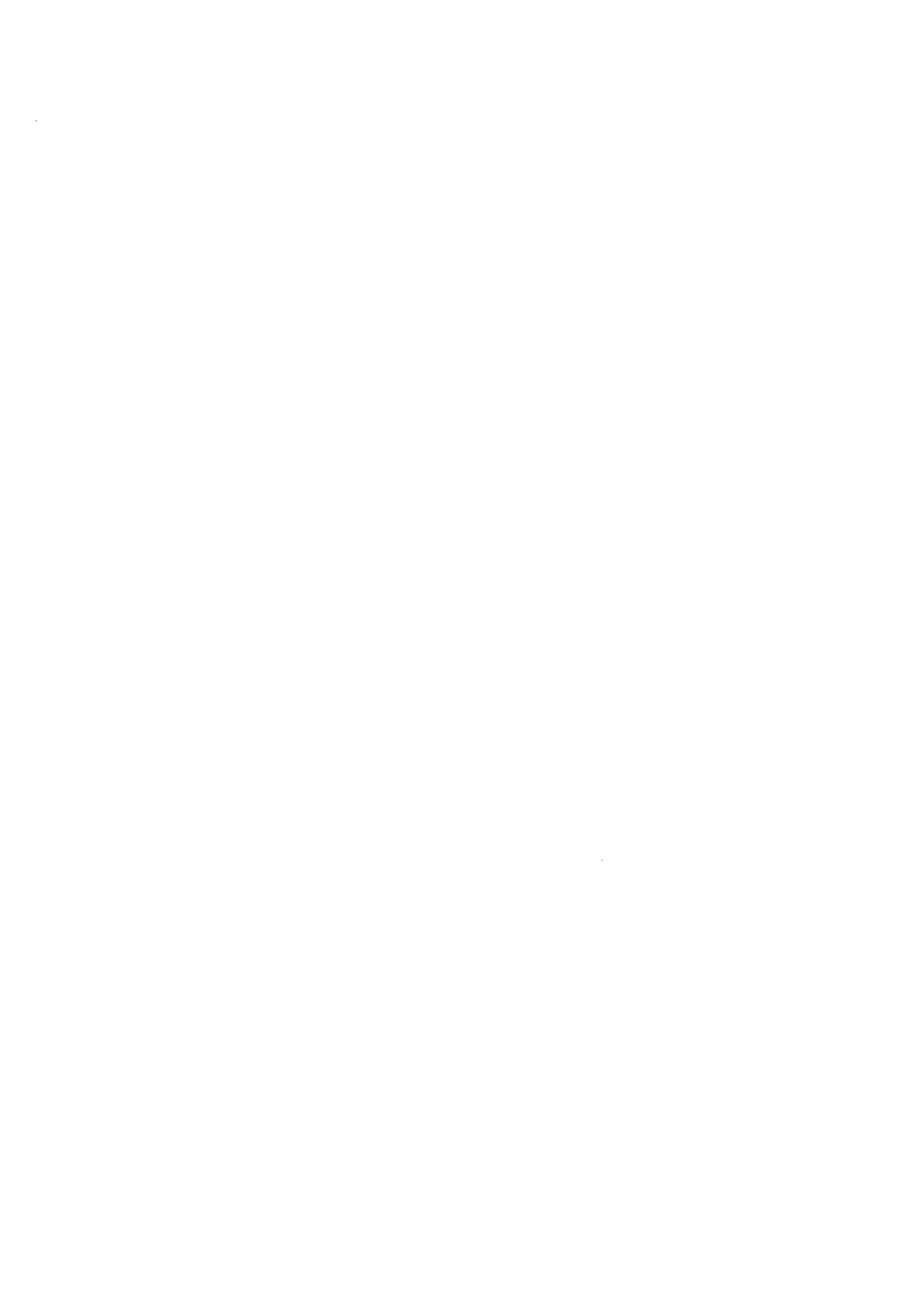 8.1. reakce a zahájení servisního zásahu prodávajícího do 48  hodin od nahlášení vady, 6.8.2. předložení 	návrhu 	řešení 	na 	odstranění 	reklamované 	závady 	nejpozději do 96  hodin od nahlášení vady, 6.8.3. odstranění 	reklamované 	vady 	a 	uvedení 	stroje 	do 	plného 	provozu do 10-ti  pracovních dnů od nahlášení vady. 6.9. 	Neodstraní-Ii  prodávající  vadu  ve  shora sjednaných  lhůtách,  případně  dostane-li 	se  do prodlení se zahájením servisního zásahu či předložením návrhu řešení  na odstranění vady, je kupující oprávněn pověřit odstraněním vady třetí osobu  a veškeré  vynaložené náklady s tím spojené prodávajícímu vyúčtovat,  přičemž prodávající je povinen takto vzniklé náklady kupujícímu uhradit. Tímto  postupem není dotčena prodávajícím poskytnutá záruka, která bude i nadále trvat. 6.10. 	Vadu  je prodávající povinen odstranit, resp.  uspokojit  jiný nárok zvolený kupujícím bezúplatně,  na svůj náklad a nebezpečí. 6.11. 	Prodávající dále garantuje dostupnost náhradních dílů k předmětu koupě po celou dobu trvání  poskytnuté  záruky.  Prodávající  na  sebe 	v této 	souvislosti  přebírá  ve  smyslu ust.  § 1765  odst. 2 občanského zákoníku nebezpečí  změny okolností. 7. 	Ostatní práva 	a  povinnosti 	stran 7.1.  Prodávající není oprávněn dodatečně určovat vlastnosti předmětu  koupě dle ustanovení §2089 občanského zákoníku, vždy je povinen vyžádat si pokyny kupujícího. 7.2.  Smluvní  strany  výslovně  vylučují  použití  ustanovení  §2093  občanského 	zákoníku. Jakékoliv vícedodávky musí  být předem písemně stranami odsouhlaseny ve formě dodatku ke smlouvě, a to  včetně uvedení případného navýšení ceny. Bez  písemného odsouhlasení vícedodávek a  jejich ceny ve formě oboustranně podepsaného dodatku není prodávající oprávněn žádné vícedodávky realizovat  a v případě dodání většího množství věcí,  než  bylo ujednáno, nemá nárok na úhradu toho,  o co bylo dodáno více, a to bez ohledu na skutečnost, zda kupující tyto  vícedodávky odmítl či nikoli. 7.3.  Veškeré výrobky či materiály dodané prodávajícím musí být nové a nepoužité a  musí se jednat o  materiál či výrobky, které  odpovídají požadavkům a parametrům vyplývajícím z  příslušných  právních  předpisů  (např.  na jakost, množství, míru, váhu), jsou  bez  vad a  odpovídají závazným  technickým, hygienickým  a  bezpečnostním normám a  právním předpisům. 6 7.4. Uchovává-li  prodávající  pro  kupujícího  předmět  koupě  ve  smyslu  ustanovení  §2120 občanského zákoníku, není oprávněn jej zadržovat do okamžiku úhrady nákladů spojených s  uchováním.  Ustanovení  §2120 	odst. 	4  občanského  zákoníku  se   vůči  kupujícímu nepoužije. 7.5. Kupující má právo kdykoli požadovat na prodávajícím 	dočasné zastavení všech činností souvisejících 		s 	realizací 	kupní 	smlouvy. 	Oznámí-li 	svůj 	požadavek 	písemně prodávajícímu, je  tento  povinen požadavek, od data, kdy mu byl doručen, uposlechnout a  zabezpečit 	předmět  koupě   před  vznikem  jakékoli  škody  na  věci.  Kupující  rovněž písemnou  formou oznámí prodávajícímu, že  má pokračovat v plnění závazku. 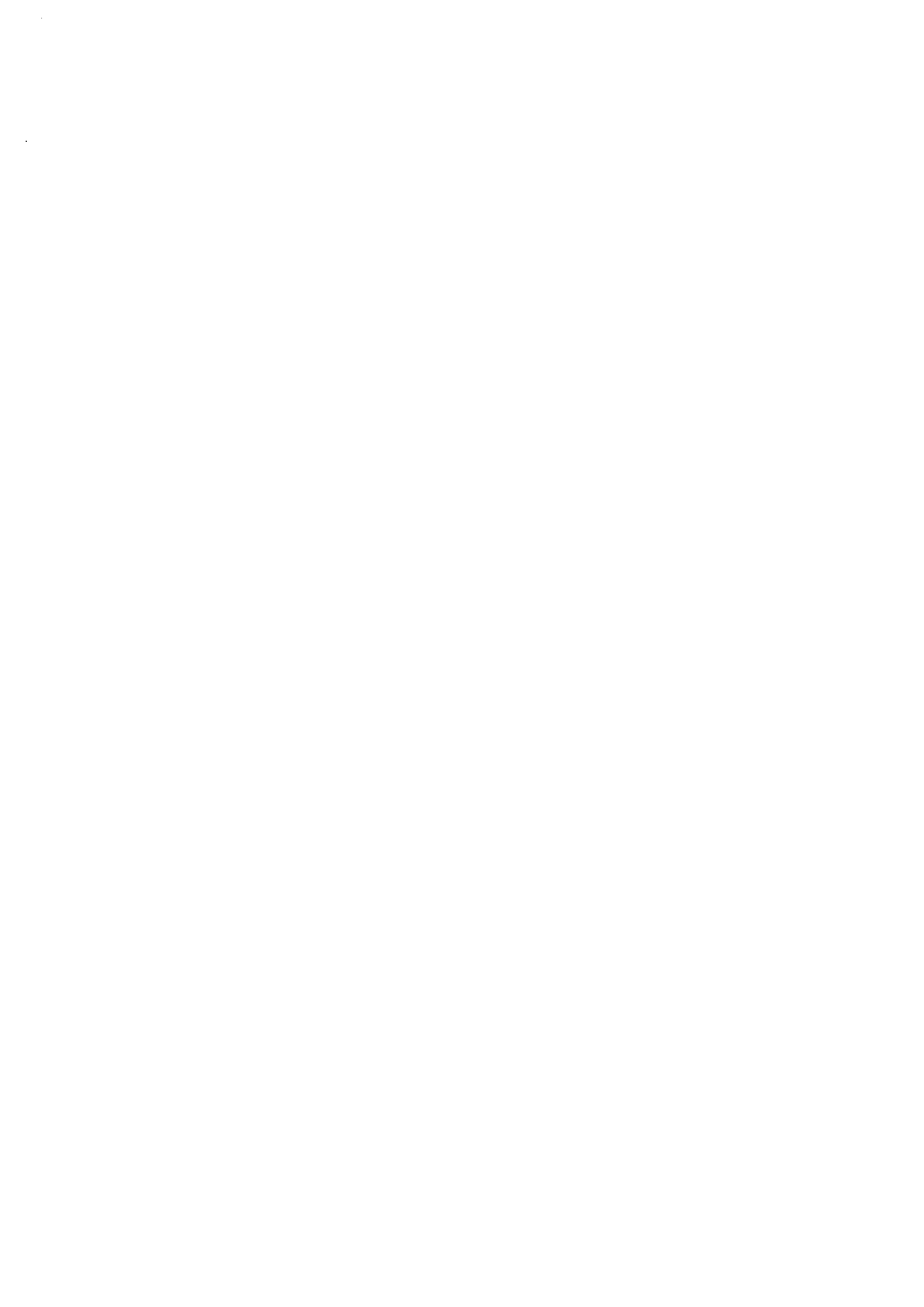 7.6. Prodávající je povinen poskytnout součinnost při finančních  kontrolách dle ust.  § 2 písm. e) zákona č. 320/2001  Sb.,  o finanční  kontrole, když je  osobou povinnou spolupůsobit při výkonu finanční  kontroly. 7.7.  Výběrové  řízení,  na jehož  základě je  uzavřena tato  smlouva, bude po  podpisu smlouvy předáno  ke  schválení  poskytovateli  dotace 	a  plnění  bude  realizováno  až  po  verdiktu poskytovatele 	dotace, kupující si však vyhrazuje právo  vyzvat prodávajícího 	k realizaci i  před  tímto verdiktem. V  případě, že  poskytovatel 	dotace shledá ve výběrovém  řízení nedostatky  a vyměří sankce, kupující si vyhrazuje právo  od smlouvy odstoupit.  V takovém případě se tato smlouva považuje za  zrušenou  od  počátku  a  prodávající 	nemá  nárok na náhradu jakýchkoliv již vynaložených nákladů. 7.8.  Kupující si  vyhrazuje právo  odstoupit od  uzavřené smlouvy  v tom případě,  že nebude vydán právní akt o poskytnutí podpory (např.  rozhodnutí o poskytnutí podpory, Dohoda  o poskytnutí dotace apod.),  z níž  má být  spolufinancována 	tato  zakázka. Kupující si dále vyhrazuje  právo  odstoupit  od  uzavřené  smlouvy  v  případě,  že   dojde  k  ukončení administrace dotačního projektu, na jehož  základě má být spolufinancována 	tato  zakázka, před vydáním písemného  pokynu kupujícího k zahájení plnění (pokyn  ve smyslu  odst.  3.2. této  smlouvy). V  případě  odstoupení kupujícího od smlouvy dle  tohoto odstavce se  tato smlouva  považuje  za  zrušenou  od  počátku 	a  prodávající  nemá  nárok  na  náhradu jakýchkoliv již vynaložených nákladů. 7.9.  Nebezpečí  škody na předmětu koupě přechází na kupujícího dnem protokolárního převzetí předmětu koupě po ukončení zkušebního provozu. 7.10. 	Vlastnické 	právo 	k předmětu 	koupě 	či 	jeho 	jednotlivým 	součástem 	přechází na kupujícího dnem dodání předmětu koupě (jeho jednotlivých součástí)  do  místa plnění. 7.11. 	Prodávající není oprávněn bez předchozího písemného souhlasu kupujícího postupovat žádné pohledávky vzniklé z  plnění příslušné smlouvy Či objednávky nebo v  souvislosti s ní. 7.12. 	Pouze po předchozím písemném souhlasu kupujícího je prodávající oprávněn započíst své pohledávky vůči pohledávkám kupujícího, či použít  pohledávky vůči kupujícímu jako zástavu pro zajištění svých dluhů vůči třetí osobě. 8.  Odpovědnost za škodu, sankční ujednání 8.1. Smluvní strany sjednávají smluvní pokutu pro případ  prodlení prodávajícího s předáním předmětu  koupě  (tj.  prodlení se splněním  termínu  dle odst.  3.6. této  smlouvy)  ve výši 0,2   %  z celkové  ceny  sjednané  v odst.  4.1.  této  smlouvy  (z  celkové  ceny  bez  DPH) a to za každý kalendářní den prodlení. 7 8.2. Pokud se  kupující dostane do  prodlení  s placením ceny za  předmět koupě, má prodávající právo  účtovat  smluvní pokutu ve výši 0,02 %  z  dlužné částky za  každý kalendářní den prodlení. 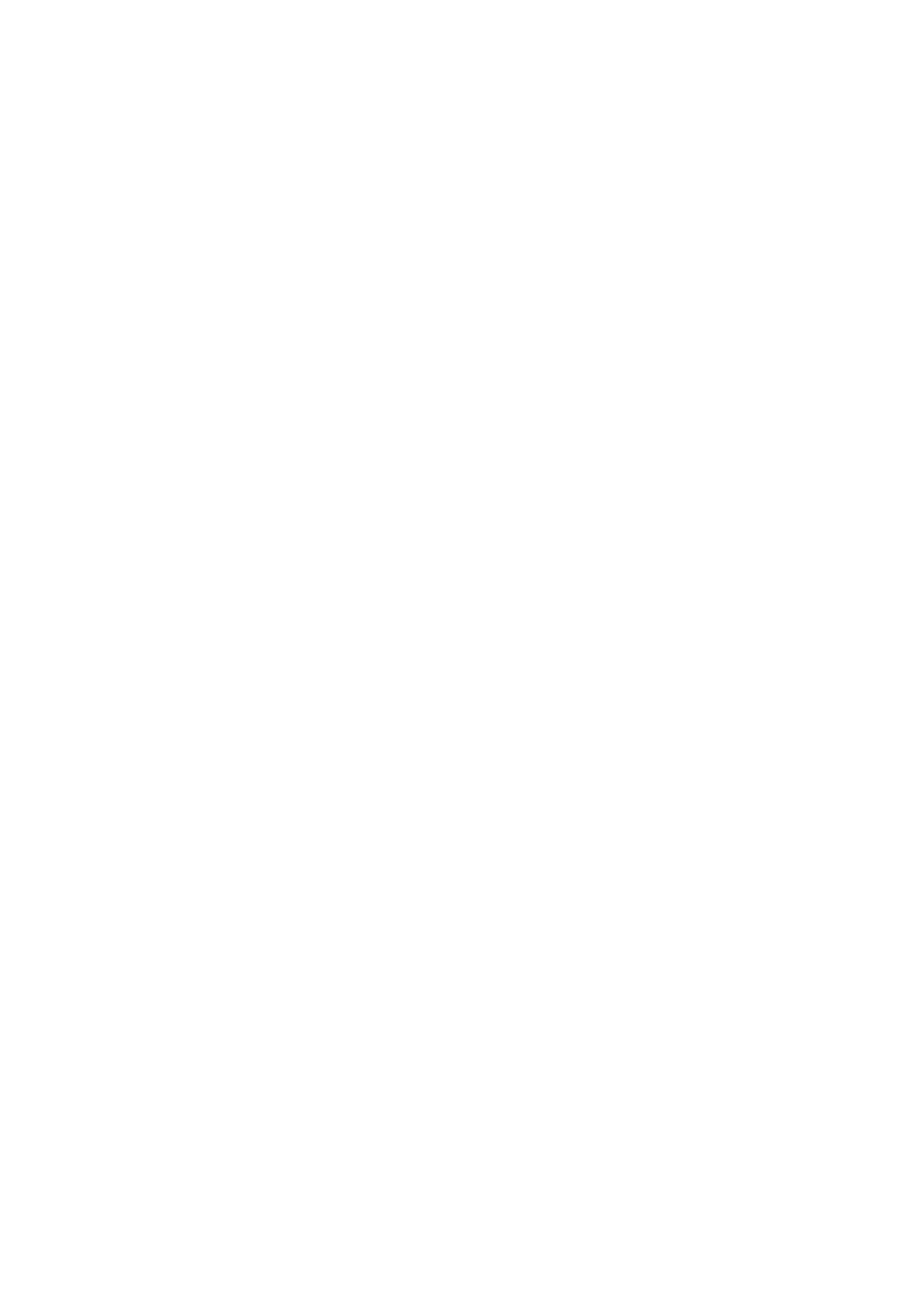 8.3.  Pro případ  prodlení prodávajícího se zahájením servisního zásahu, tj. pro případ nezahájení servisního zásahu prodávajícím ve lhůtě do 48 hodin od nahlášení vady sjednávají smluvní strany smluvní pokutu ve výši  250,-  Kč za každou započatou hodinu prodlení. 8.4. Pro  případ  prodlení  prodávajícího  s odstraněním  reklamované  vady, 	tj.  pro  případ neodstranění  reklamované  vady  a  neuvedení  stroje   do  provozu  prodávajícím 	do  10-ti pracovních dnů od zahájení servisního zásahu sjednávají smluvní strany smluvní pokutu ve výši 3.000,-  Kč za  každý kalendářní den prodlení. 8.5. Sjednáním smluvních pokut není dotčen nárok na náhradu škody v plné výši vedle sjednané smluvní pokuty.  O zaplacenou smluvní pokutu se  náhrada škody nesnižuje. Zaplacením smluvní pokuty závazek  nezaniká. 9.  Závěrečná  ustanovení 9.1.  Povinnosti touto smlouvou výslovně neupravené se řídí příslušnými ustanoveními českého právního řádu, konkrétně ustanoveními občanského zákoníku. Smluvní strany vylučují použití kolizních ustanovení a aplikaci Úmluvy OSN  o smlouvách o mezinárodní koupi zboží (CISG). 9.2.  Veškeré  spory,  jež  nebude  možné  vyřešit  smírem,  budou  dle  výslovné  dohody  stran rozhodovány s  konečnou platností soudy České  republiky, přičemž smluvní strany se výslovně dohodly na místní příslušnosti stanovené dle sídla kupujícího 9.3. Podpisem této smlouvy ztrácejí  platnost všechna předchozí ústní ujednání a ústní závazky, pokud 	nejsou 	obsaženy 	v 	textu 	smlouvy. 	Tato 	smlouva 	je 	úplným a  komplexním ujednáním  o všech  záležitostech   týkajících se jejího předmětu, přičemž žádný projev  vůle učiněný ve fázi sjednávání smlouvy Či jejích  dodatků nezakládá žádné ze stran závazky a nesmí být vykládán v rozporu s ujednáními této smlouvy. 9.4. Případné  odstoupení od této  smlouvy má účinky od doručení odstoupení druhé smluvní straně (ex nunc). 9.5. Strany se  dohodly, že  jakákoliv výzva ke splnění jakékoliv povinnosti dle této  smlouvy určená druhé smluvní straně nebude mít účinky odstoupení od smlouvy ve smyslu ust. 1978  odst.  2  zákona  č.  89/2012 	Sb.,  občanský zákoník,  ledaže tak  odesílající strana výslovně ve  výzvě uvede. 9.6.  Případné  změny  podmínek  uvedených  v této  smlouvě  mohou  být  provedeny  pouze  se souhlasem 	obou 	smluvních 	stran 	formou 	písemných, 	datovaných 	a 	vzestupně chronologicky číslovaných dodatků. Smluvní strany výslovně vylučují možnost provést jakékoliv  změny   této  smlouvy  nebo  s ní  související  jiným  způsobem  než  písemnou formou  — zejména, 	nikoliv  však  výlučně:  sjednat  smluvní  pokutu,  úroky  z úroků, prodloužení  promlčecí  lhůty  či  prominout  dluh.  Smluvní  strany  výslovně  vylučují možnost tuto smlouvu měnit či doplňovat jinak, než písemným dodatkem. Smluvní strany vylučují možnost využití elektronických zpráv pro  změnu smlouvy. Kontaktní údaje  a kontaktní  osoby  stran  uvedené 	ve  smlouvě  lze  měnit  na  základě  jednostranného písemného 	oznámení doručeného  druhé smluvní straně  bez  nutnosti  uzavírat zvláštní písemný dodatek ke smlouvě. 9.7.  Pokud jakýkoli závazek dle smlouvy nebo kterékoli ustanovení smlouvy je nebo se stane neplatným či nevymahatelným, nebude to mít  vliv na platnost a vymahatelnost ostatních 8 závazků a ustanovení dle smlouvy a smluvní strany se zavazují takovýto neplatný nebo nevymahatelný  závazek  či  ustanovení  nahradit  novým,  platným  a  vymahatelným závazkem,  nebo  ustanovením,  jehož  předmět  bude  nejlépe  odpovídat  předmětu  a ekonomickému účelu původního závazku či ustanovení. 9.8.  Nebude-li  smlouva  uzavřena  s podpisy  obou  stran  na  téže  listině,  platí,  že  odpověď kterékoliv  strany  na  návrh  smlouvy  s jakýmkoliv  dodatkem  nebo  odchylkou,  není považována za přijetí smlouvy a zakládá nový protinávrh, a to i v případě, že  podstatně nemění podmínky návrhu. 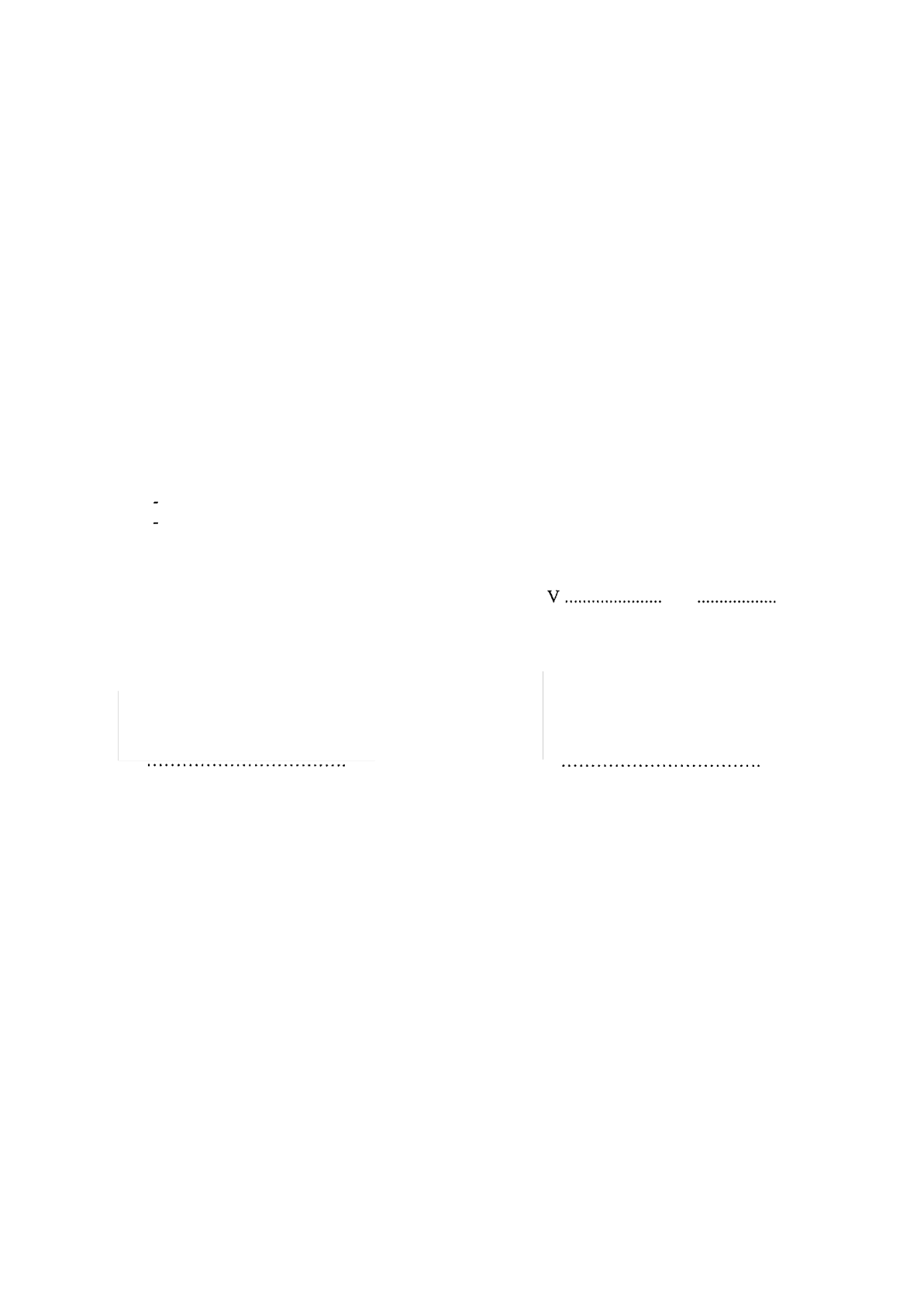 9.9.  Tato  smlouva  je  vyhotovena  ve  třech  (3)  vyhotoveních  s platností  originálu,  z nichž kupu jící obdrží dvě (2) vyhotovení a prodávající jedno (1) vyhotovení. 9.10. 	Smluvní strany prohlašují, že si tuto smlouvu přečetly dříve, než ji podepsaly, že  byla uzavřena  svobodně,  vážně,  určitě  a  srozumitelně,  nikoliv  v  tísni  nebo  za  nápadně nevýhodných podmínek, přičemž určitost a svobodná vůle se potvrzují níže uvedenými podpisy. 9.11. 	Nedílnou součástí této smlouvy jsou tyto přílohy: Příloha č. 1 : Technická specifikace Příloha č. 2: Čestné prohlášení výrobce/autorizovaného zástupce pro ČR Ve Višňovém 	c]ne 	10.2.2023	dne PRODÁVAJÍCÍ:	KUPUJÍCÍ: Ing. Jiří Pevný předseda představenstva AGROSERVIS   TRADING a.s. 9 Ing. Zdeněk Trojan ředitel Městské lesy Znojmo, příspěvková organizace Příloha č. 1 TECHNICKÁ 	SPECIFIKACE Tímto  dokumentem 	zadavatel  stanovuje 	závazné 	technické 	podmínky 	zadávací 	dokumentace, 	které  jsou v následující  tabulce  vymezeny  jako  požadované  technické  parametry 	uvedené  v  prvním  sloupci.  Každý technický parametr 	má vylišenou  minimální  úroveň  hodnoty  (viz.  druhý  sloupec  tabulky), 	jejíž  nedodržení  bude  považováno za nesplnění  technických 	podmínek. 	Účastník 	o  zakázku  v  tabulce 	doplní k  jednotlivým 	parametrům 	jím nabízené 		hodnoty 	ve  třetím 	sloupci. UPOZORNĚNÍ: Zadavatel 	upozorňuje, 	že veškeré 	nabízené 	dílčí části 	plnění 	musí 	být  vzájemně 	kompatibilní. 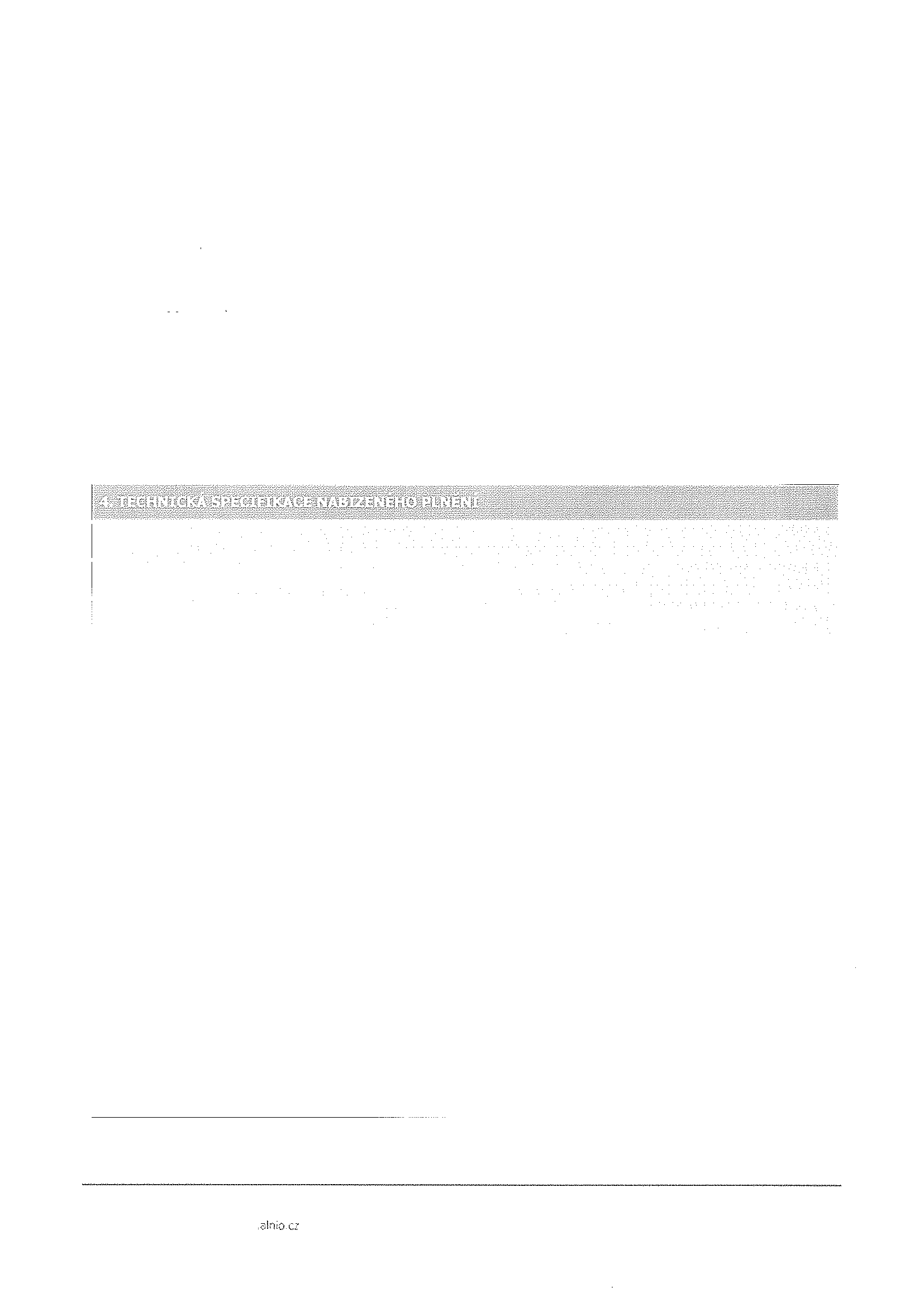 Návod 	k  vyplnění: 1. 	V následující  tabulce  vyplňte 	požadované  hodnoty   ve  třetím, 	prázdném  sloupci  a to  ve  všech 	řádcích. 2. 	Hodnoty 	uvádějte 	v  předepsaných 	jednotkách, 	které  jsou  uvedeny  ve druhém  sloupci  u  požadovaných hodnot  (např.   m,  mm,  kW). 3. 	Nabízené  hodnoty 	je   nutné 	vyjádřit 	jednoznačně 	a 	v  absolutních 	hodnotách, 	nikoliv 	relativně 	ani v rozmezí  hodnot  (např.  „min.   -  max."); 	případné  relativní  vyjádření 	je  nutné  patřičně  zdůvodnit. 
4. 	V řádcích,  kde  je  uvedena  požadovaná  hodnota  „ANO",  uveďte 	ANO či NE podle  skutečnosti. O alnio	ALNIO  Group  s.r.o. 	I  Kounicova  284/39, 	CZ 602  00 Brno ww  .alnio.cí I  wwwxiotacn 	zby.cz	3  |  5 O ALN|° ALNIO  Group  s.r.o. 	I  Kounicova  284/39, 	CZ 602  00  Brno www.alnio.cz: I  www.dotecnii.iuzby.cz	4  |  5 PRODÁVAJÍCÍ:	KUPUJÍCÍ: Ing.  Jiří Pevný 
předseda představenstva AGROSERVIS TRADING a.s. Ing.  Zdeněk  Trojan 
ředitel Městské lesy Znojmo,   příspěvková  organizace J  ALNIO	ALNIO Group s.r.o.  I  Kounicova 284/39,  CZ 602 00 Brno 5  I  5 EVROPSKÁ Evmpgký 	kztj  pru  rt 	vj  vsnjcava Evropa 	áryctff  [j& díi  vSí 	/sKych  cbíastí Přifařil 	f<MVO|!l ra&KO	PROGRAM  ROZVOJ*  VENKOVA Příloha č. 2 ČESTNÉ  PROHLÁŠENÍ 	VÝROBCE/ AUTORIZOVANÉHO 	ZÁSTUPCE  VÝROBCE  PRO ČR O ALNIO	ALNIO Group s.r.o.  ]  Kounicova 284/39,  CZ 602 00 Brno EVROPSKÁ 	iKiE Evropský 	fccns&Bjfeítý fcn-J pra  prm# Evropa 	íí tí :i,tíjp  t<ó i 	KrrJrýcíí 	cbkistí Ptcigfflíu 	fawcja  «v4«wa	PROGRAM ROZVOjS  VENKOVA 	> John Deere 	6090M Čestně prohlašujeme, 	že model  traktoru uvedený  v nabídce  bude  v případě naplnění  smlouvy  dodán s ochrannou konstrukcí 	proti 	padajícím  předmětům (FOPS) pro  použití  v lesnictví  a proti 	pronikajícím 	předmětům 	(OPS) pro použití  v lesnictví  vyhovující  požadavkům  ISO  8083 a 8084. Zároveň  prohlašujeme, 	že součástí dodávky  bude: 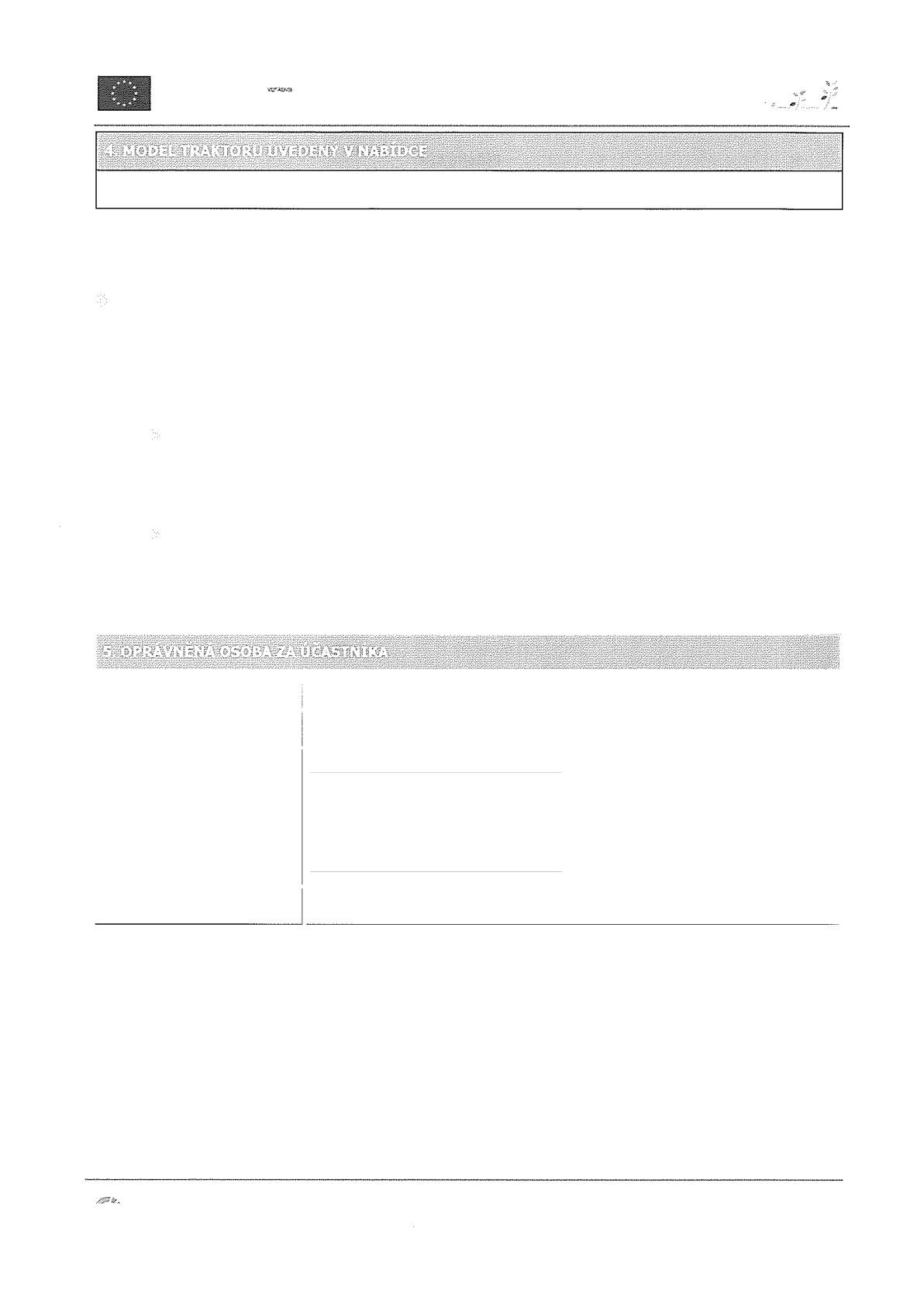 Prohlášení 		o  shodě podle nařízení Evropského parlamentu  a  Rady (EU) č.  167/2013   (prohlášení typu 	COC 	- 		Certificate 		of 	Conformity) 	pro 	příslušné 	identifikační 		číslo 	vozidla 		(VIN). Obsah  prohlášení 		typu 	COC je  dán  šablonou 	stanovenou 	v  příloze  III 	prováděcího 		nařízení  Komise  (EU) 2015/504, 	kterým 		se  provádí 	nařízení  Evropského 		parlamentu  a  Rady  (EU) 	č.  167/2013, 	pokud 	jde o  administrativní 	požadavky na  schvalování  zemědělských  a lesnických  vozidel  a dozor  nad  trhem 	s těmito vozidly  (FOPS 		pro 		použití v  lesnictví 	je  v  prohlášení uvedena  v  položce  47.1, 		OPS   pak v  položce 55.1). Pokud  v tomto 		prohlášení  o  shodě  není  ochranná  konstrukce 	proti  padajícím  předmětům 	(FOPS) pro použití  v  lesnictví  a ochranná  konstrukce 	proti  pronikajícím 	předmětům 	(OPS) pro  použití  v  lesnictví uvedena, 	předkládá 	se  protokol 	o  vyhovuiícím 	výsledku  zkoušky  ochranné 	konstrukce 		vystavený akreditovanou 	technickou  zkušebnou,  v němž musí být  deklarováno, 	že zkouška ochranné  konstrukce byla  provedena  podle  norem  ISO 8083  a 8084 a na stejném  modelu  traktoru. Může  se  jednat 	i  o  model  traktoru 	odvozeny 	od  modelu 	traktoru, 	který 	byl  předmětem 	zkoušky, změnami  motoru, 		převodovky, 	řízení nebo  předního  zavěšení, pokud  akreditovaná 	technická  zkušebna v protokolu 	o výsledku  zkoušky  deklaruje, 	že zkouška na původním  modelu  platí  i pro  takto  odvozené modely. ALNIO Group s.r.o.  I  Kounicova 284/39,  CZ 602 00 Brno O  ALNIO	wvtw.ahio cr  |  wwtv.doiacnistuzbv.cz	2  |  2 Ing. Zdeněk Trojan, ředitel bankovní spojení: Komerční banka, a.s. název: AGROSERVIS TRADING  a.s. AGROSERVIS TRADING  a.s. sídlo (adresa): č.p. 358, 671 38 Višňové č.p. 358, 671 38 Višňové IČ: 25511700 25511700 DIČ: CZ255 11700 CZ255 11700 osoba oprávněnájednat ve věcech smluvních Předmět 	koupě Počet Cena bez  DPH DPH (21%) Cena celkem s  DPH Traktor 1 ks 2 615  000  Kč 549  150  Kč 3 164  150  Kč Cepový 	žací  stroj 1 ks 240  000  Kč 50  400  Kč 290  400  Kč Celkem Celkem 2  855  000  Kě 599  550  Kč 3  454  550  Kč ■ 	..................................... 	■ 	■ 	■ ■ 	..................................... 	■ 	■ 	■ Název: 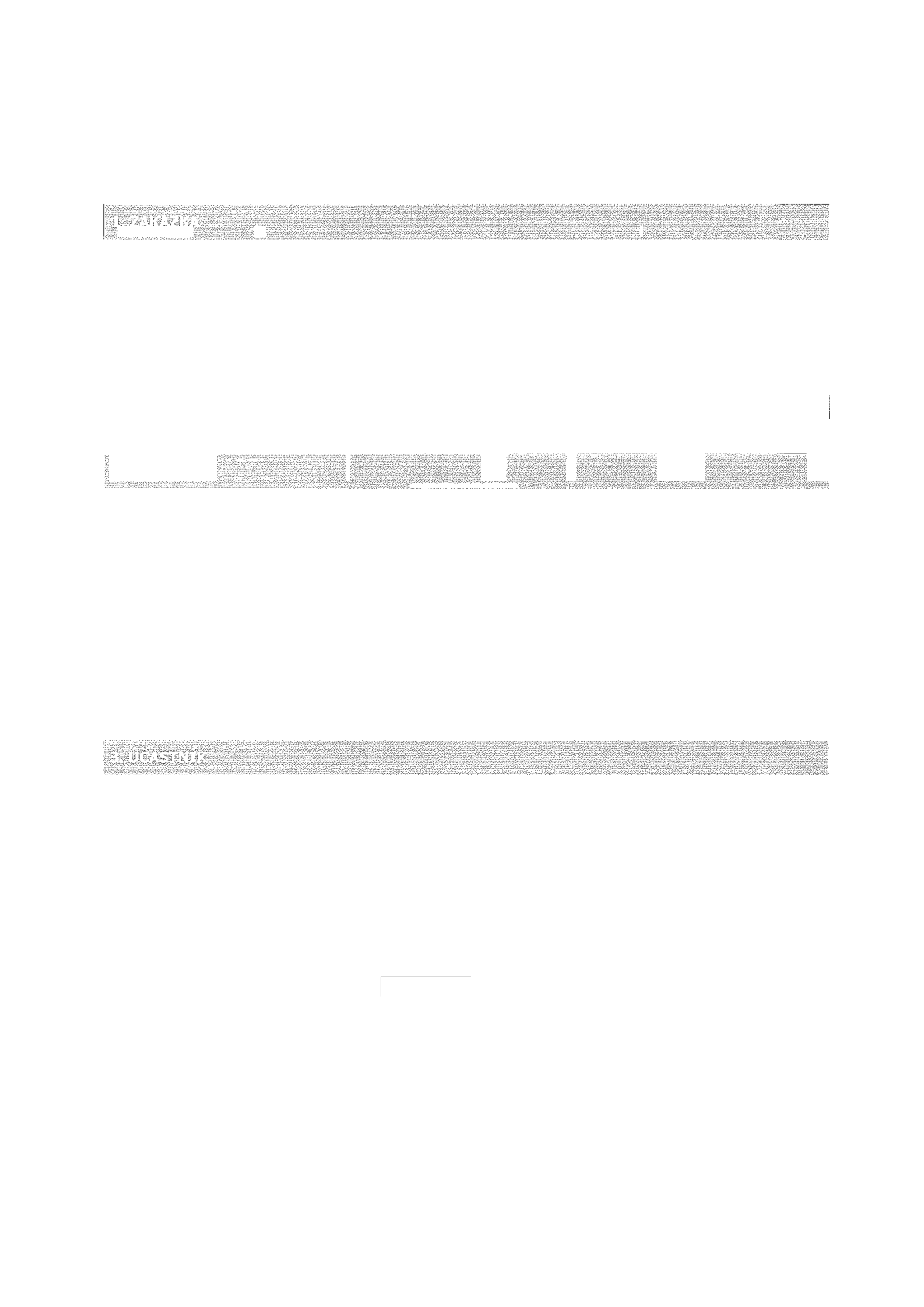 Pořízení lesnické techniky -  Městské lesy Znojmo Typ  zakázky: Zakázka na dodávku Druh  zadávacího řízení: Zjednodušené podlimitní  řízení Zadávací  řízení 		pro 		podlimitní 	veřejnou 	zakázku 	zadanou  ve zjednodušeném 	podlimitním 	řízením  dle  zákona  č.  134/2016 	Sb., o zadávání veřejných 	zakázek,  v platném  znění. ÍIBBiilB 	. 	.	.	.li  .	- 	■ . i 	11 ÍIBBiilB 	. 	.	.	.li  .	- 	■ . i 	11 Název: Městské lesy Znojmo, příspěvková organizace Sídlo /  místo  podnikání: Vídeňská třída  707/25, 	669 02 Znojmo IČ: 00839027 ALNIO Group s.r.o. Kounicova  284/39, 	Brno,  602 00,  Česká republika IČ:  29305497, 	DIČ:  CZ29305497 www.alnio.cz Název: AGROSERVIS TRADING  a.s. Sídlo /  místo  podnikání: č.p.  358,  671  38 Višňové IČ: 25511700 DIČ: CZ25511700 Kontaktní  osoba: Ing.  Vítězslav Striegler, vedoucí  prodeje Tel. /fax: E-mail: agroservis@agroservis-visnove.cz TRAKTOR TRAKTOR TRAKTOR Uveďte 	obchodní 	označení/ 	model/ 	typ Juliu Deer  e  6090M Juliu Deer  e  6090M Požadovaný 	technický 	parametr: Požadovaná hodnota: Nabízená hodnota: Max. 100 kW 66 kW Účastník  je  povinen 	uvést 	JMENOVITÝ 	VÝKON 	motoru 	z důvodu 	kategorizace 	traktorů 	poskytovatelem 	dotace  právě podle  tohoto 	technického 	parametru. Pokud je  jmenovitý 		výkon  nižší  než  maximální 	výkon  motoru 	uváděný   do  technického  průkazu/osvědčení traktoru 	(zpravidla 	položka  14),  žadatel		jej  prokazuje 	z prohlášení 	o shodě  typu  COC Hst (zpravidla 	položka 6. 3. 2. 1.2  Deklarovaný	jmenovitý 	netto 	výkon),  případně 	štítkem 	vozidla. Účastník  je  povinen 	uvést 	JMENOVITÝ 	VÝKON 	motoru 	z důvodu 	kategorizace 	traktorů 	poskytovatelem 	dotace  právě podle  tohoto 	technického 	parametru. Pokud je  jmenovitý 		výkon  nižší  než  maximální 	výkon  motoru 	uváděný   do  technického  průkazu/osvědčení traktoru 	(zpravidla 	položka  14),  žadatel		jej  prokazuje 	z prohlášení 	o shodě  typu  COC Hst (zpravidla 	položka 6. 3. 2. 1.2  Deklarovaný	jmenovitý 	netto 	výkon),  případně 	štítkem 	vozidla. Účastník  je  povinen 	uvést 	JMENOVITÝ 	VÝKON 	motoru 	z důvodu 	kategorizace 	traktorů 	poskytovatelem 	dotace  právě podle  tohoto 	technického 	parametru. Pokud je  jmenovitý 		výkon  nižší  než  maximální 	výkon  motoru 	uváděný   do  technického  průkazu/osvědčení traktoru 	(zpravidla 	položka  14),  žadatel		jej  prokazuje 	z prohlášení 	o shodě  typu  COC Hst (zpravidla 	položka 6. 3. 2. 1.2  Deklarovaný	jmenovitý 	netto 	výkon),  případně 	štítkem 	vozidla. Objem  motoru Min.  4,5 1 4,5 1 Počet válců Min.  4 4 Předehřev  palivových  filtrů  230V ANO ANO PŘEVODOVKA PŘEVODOVKA PŘEVODOVKA Počet převodových 	stupňů Min.  24+24 24  +  24 Plazivé rychlosti ANO ANO Max. rychlost Min.  35 km/h 40 km/h Min.  rychlost Max. 0,2  km/h 0,16  km/h Řazení pod  zátěží bez použití  spojkového 
pedálu ANO ANO Reverzace pod  zatížením ANO ANO HYDRAULIKA HYDRAULIKA HYDRAULIKA Výkon  čerpadla 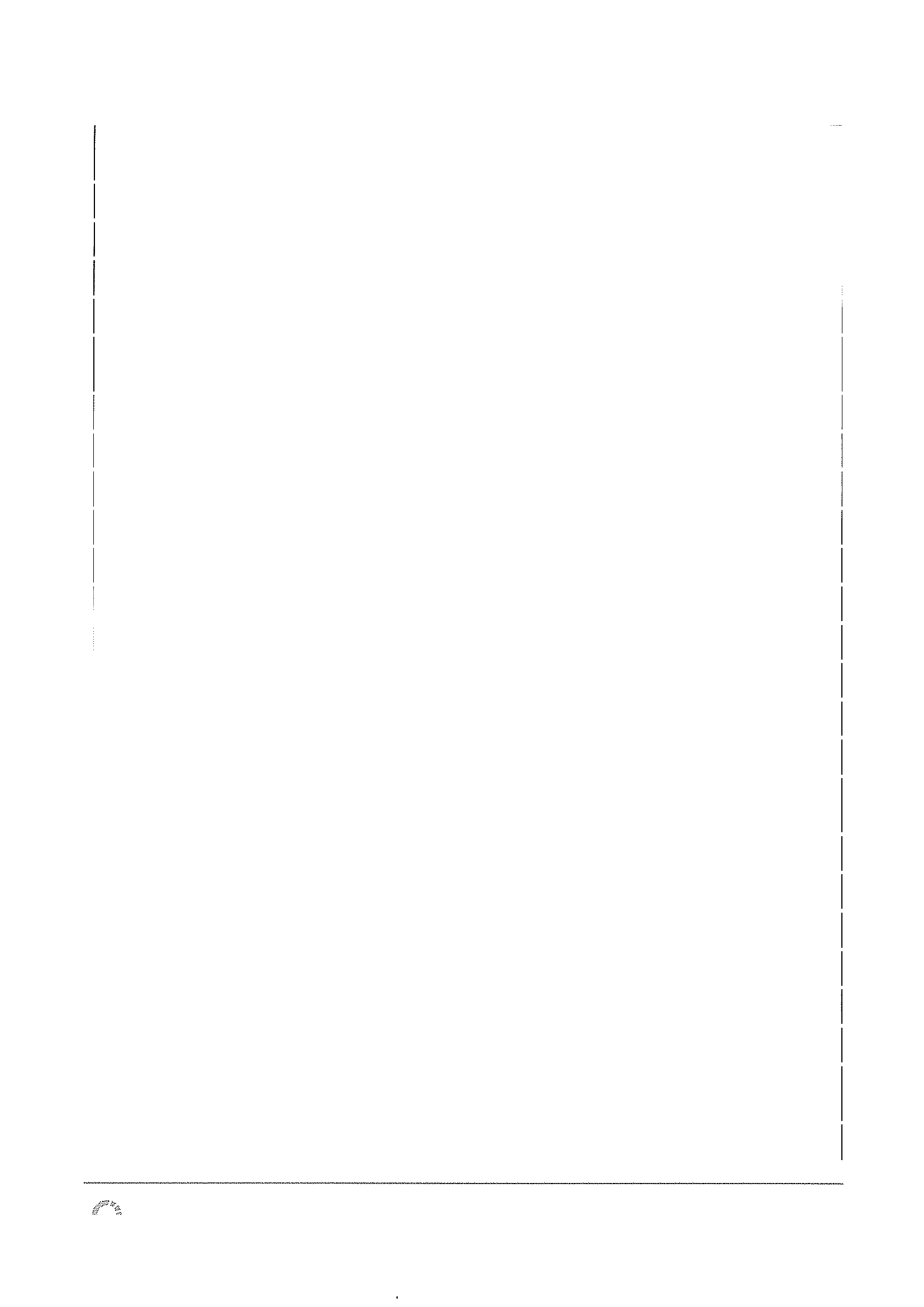 Min.  75  l/min 80  l/min Chladič oleje ANO ANO Počet vnějších  zadních elektrických hydraulických 	okruhů Min.  3 3 Beztlaková  vratká  oleje Min.  1 1 Počet  čelních  vnějších  okruhů Min.  2 2 Nosnost  čelního  tříbodového 	závěsu Min.  3 000  kg 3 300 kg Čelní vývodový   hřídel  1000  ot./min. ANO ANO PŘEDNÍ   NÁPRAVA PŘEDNÍ   NÁPRAVA PŘEDNÍ   NÁPRAVA Odpružená  přední  náprava ANO ANO Pohon 4x4  s uzávěrkou  diferenciálu ANO ANO KABINA KABINA KABINA Odpružená  kabina ANO ANO Klimatizace ANO ANO Vzduchem  odpružená  nízkofrekvenční sedačka  řidiče  s vyhříváním ANO ANO OSTATNÍ OSTATNÍ OSTATNÍ Rámová konstrukce 	traktoru ANO ANO Světlá výška Min.  350 mm 364  mm Šířka nápravy Max.  2 500  mm 2 440 mm Nádrž paliva Min.  150  1 175 1 Lesní pneumatiky Min.  12  pláten 12  pláten Zesílené ráfky  včetně  ochrany  ventilku 	proti utržení ANO ANO Závěs manuál  s čepem ANO ANO Spodní  závěs kategorie  II ANO ANO Vzduchotlaková   soustava  s kompresorem ANO ANO Vzduchové  brzdy  -  2 okruhový 	systém ANO ANO Katalog  náhradních  dílů 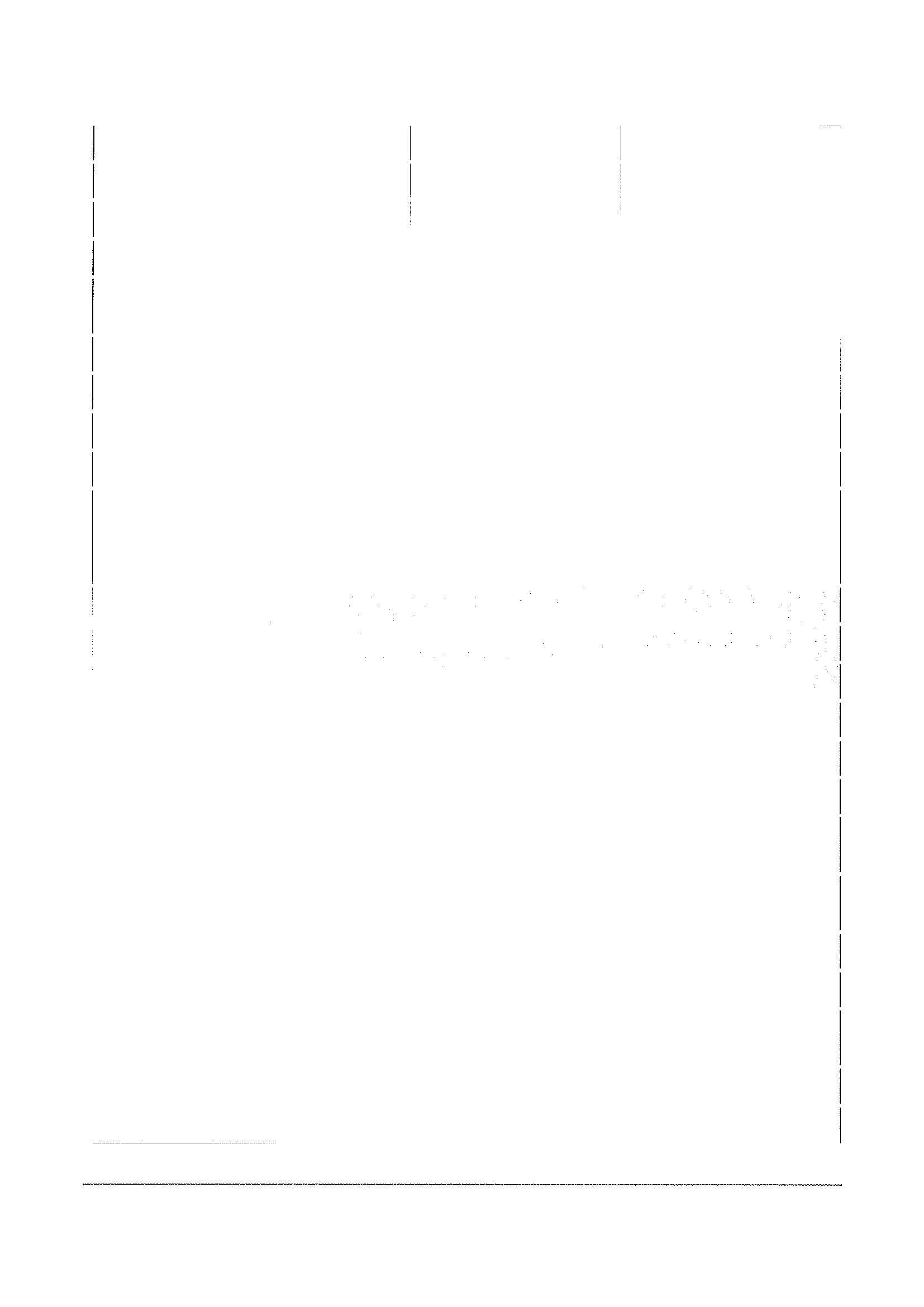 ANO ANO Největší  technicky  přípustná  hmotnosti 	na jakoukoliv 	nápravu Max.  6 1 6 t LESNÍ  NÁSTAVBA LESNÍ  NÁSTAVBA LESNÍ  NÁSTAVBA Ochrana  spodní  části  traktoru ANO ANO Ochrana  přední  masky ANO ANO Rozrážecí lana ANO ANO Ochranná  konstrukce 	proti  padajícím 
předmětům 	(FOPS) a ochranná  konstrukce proti  pronikajícím 	předmětům 	(OPS) vyhovujícím 	požadavkům  ISO  8083  a 8084. ANO ANO CEPOVÝ ŽACÍ  STROJ CEPOVÝ ŽACÍ  STROJ CEPOVÝ ŽACÍ  STROJ Uveďte 	obchodní  označení/model/typ Kuhn BPR 24 Kuhn BPR 24 Požadovaný 	technický  parametr: Požadovaná hodnota: Nabízená hodnota: Potřebný  výkon  na vývodové  hřídeli Max.  80 kW 60  kW Pracovní záběr Min.  2 300  mm 2 370 mm Celková šířka Max.  2 700  mm 2 550  mm Připojení  do  čelního  i zadního  tříbodového závěsu kat.  2 ANO ANO Otáčky  vývodového 	hřídele  540/1000 
ot./min. ANO ANO Počet kladívek Min.  20 ks 24  ks Průměr  rotoru Min.  450 mm 465  mm Nastavení  pracovní  výšky  pomocí kopírovacího  válce ANO ANO Průměr  kopírovacího  válce Min.  200  mm 220  mm Kloubová  hřídel ANO ANO Volnoběžka ANO ANO Hydraulický 	stranový  posun Min. 450 mm 450 mm Otevírací  zadní kryt  pomocí hydrauliky ANO ANO Hmotnost 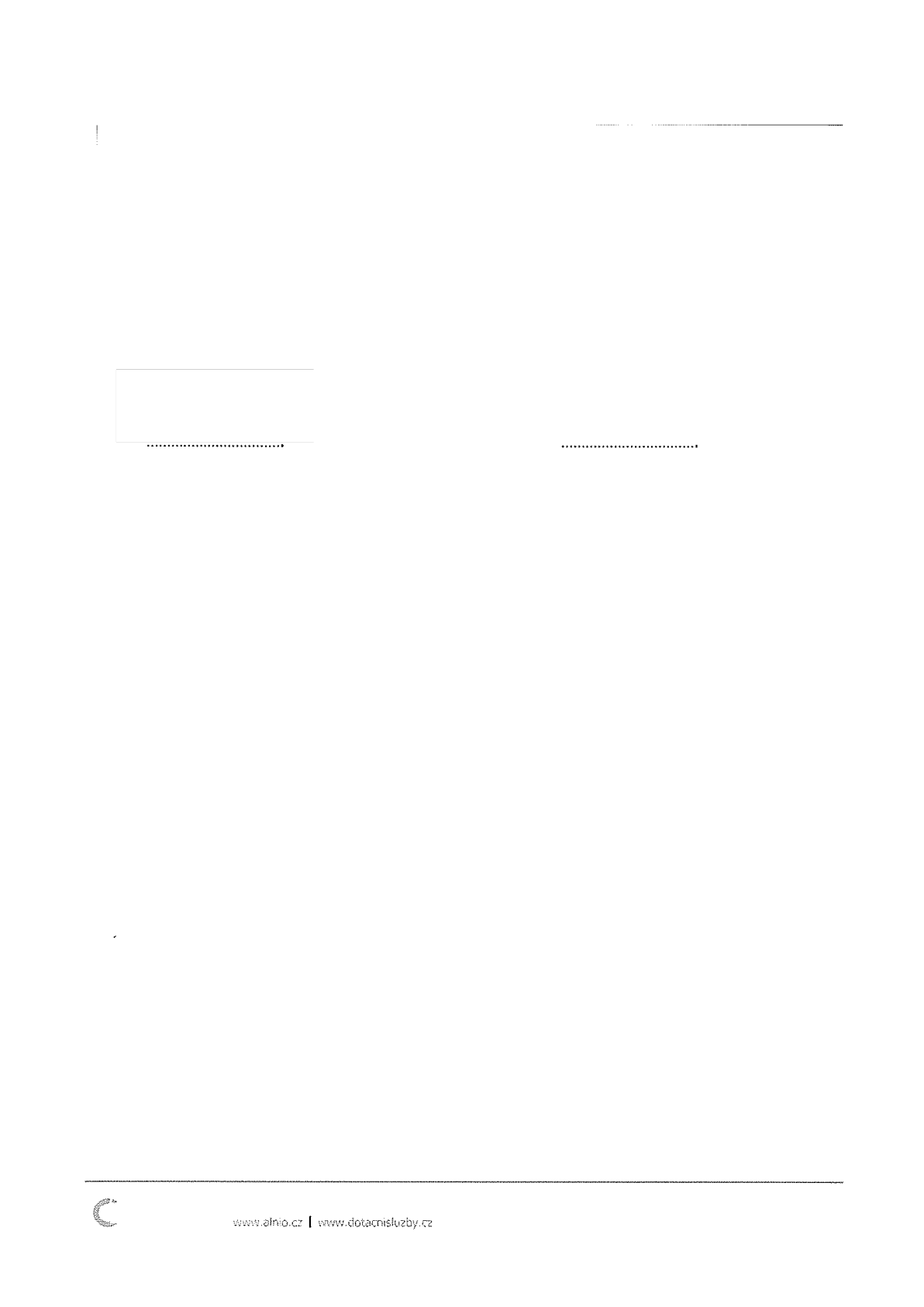 Min.  900 kg -  max. 1  500 kg 920 kg Název: 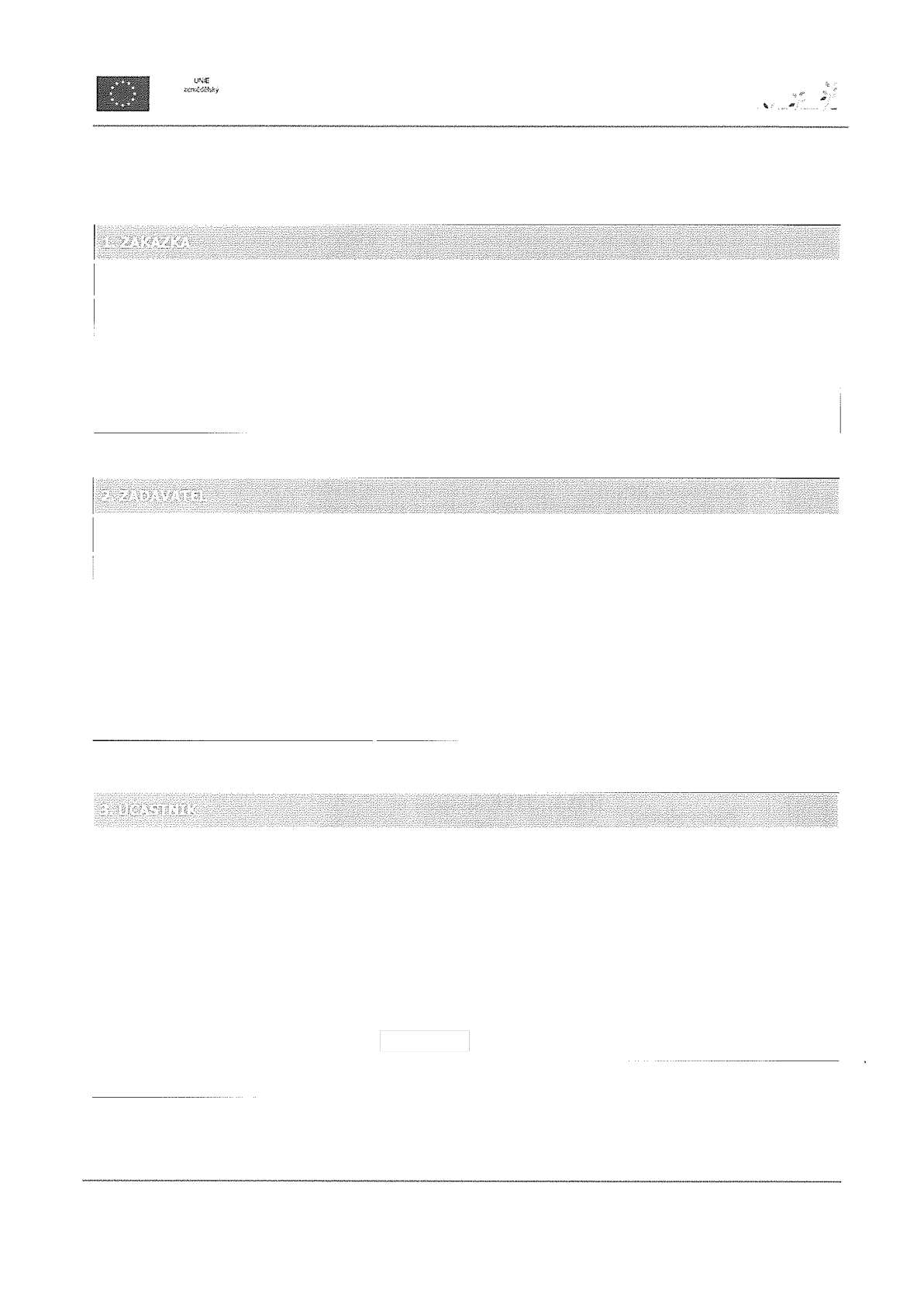 Pořízení lesnické techniky -  Městské lesy Znojmo Druh  zakázky: Zakázka na dodávku Druh  zadávacího řízení: Zjednodušené podlimitní  řízení Zadávací 	řízení 		pro 		podlimitní 	veřejnou 	zakázku 	zadanou 		ve zjednodušeném 	podlimitním 	řízením  dle  zákona  č.  134/2016 	Sb., o zadávání  veřejných 	zakázek, v platném 	znění. Název: Městské lesy Znojmo, příspěvková organizace Sídlo /  místo  podnikání* Vídeňská třída  707/? 5, 669 0? Znojmo IČ: 00839027 DIČ: CZ00839027 Osoba pověřená  výkonem zadavateiských  činností: ALNIO Group s.r.o. Kounicova  284/39, 	Brno,  602 00,  Česká republika IČ:  293 05 497,  DIČ:  CZ29305497 www.alnio.cz Název: AGROSERVIS TRADING  a.s. Sídlo /  místo  podnikání: č.p.  358,  671 38 Višňové IČ: 25511700 DIČ: CZ25511700 Kontaktní  osoba: Ing.  Vítězslav Striegler,   vedoucí  prodeje Tel.: E-mail: a g roservis@ag  Titul,  jméno, 	příjmení: Ing.  Jiří Pevný Funkce: předseda  představenstva Podpis (razítko): Datum: 